Факультет фізичного вихованняПолтавського національного педагогічного університету імені В. Г. КороленкаФакультет фізичного вихованняПолтавського національного педагогічного університету імені В. Г. КороленкаФакультет фізичного вихованняПолтавського національного педагогічного університету імені В. Г. Короленка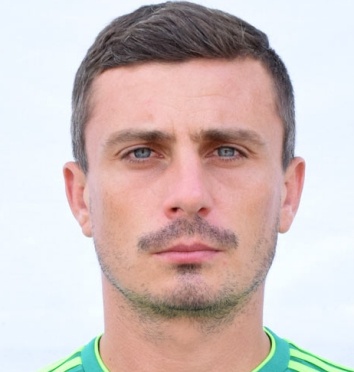 ПрізвищеЧижовІм’я ОлександрПо батьковіОлександровичДата народження10.08.86Терміни навчання на факультеті фізичного вихованняВступ – 2003р.Випуск – 2008р.Спеціальність, кваліфікація за дипломом«Педагогіка і методика середньої освіти. Фізична культура»Вчитель фізичної культури і валеології. Вчитель з футболуДосягненняДержавна нагорода: Медаль «За працю і звитягу»: 2009 р.Чемпіон України з футболу: 2009-10, 2010-11, 2011-12Володар кубка України: 2011, 2012Володар Суперкубка України: 2010Володар Кубка УЄФА: 2008-09Спогади про навчання, роль факультету в професійному і особистісному становленніНа факультеті фізичного виховання всі особливі, кожен викладач має свою манеру викладання… Тут панує особлива атмосфера не тільки під час навчання, але й на тренуваннях та змаганнях. Згадую виступи за збірну педагогічного університету на всеукраїнських універсіадах, а особливо фінал з футболу (Ірпінь 2004)… серія пенальті…і  ми срібні призери… На факультеті фізичного виховання всі особливі, кожен викладач має свою манеру викладання… Тут панує особлива атмосфера не тільки під час навчання, але й на тренуваннях та змаганнях. Згадую виступи за збірну педагогічного університету на всеукраїнських універсіадах, а особливо фінал з футболу (Ірпінь 2004)… серія пенальті…і  ми срібні призери… 